The Centre for Studies in Religion and Society (CSRS) at the University of Victoria welcomes applications from interested members of the non-academic community, or scholars with no formal university affiliation, to take part in our dynamic research community.Purpose: To provide an opportunity for community members and/or working professionals (e.g., teachers, clergy, therapists, chaplains, health care professionals, social workers, lawyers, administrators, etc.) to pursue a research project aimed at enhancing the individual’s personal and professional development.Topics: Topics should reflect the centre's mandate (see: www.csrs.uvic.ca), but will reflect the background, interests, and needs of the individual or their employer.Value: Office space at the CSRS on the University of Victoria campus; access to UVic’s libraries and special collections; enhanced opportunities for research networking and exchange. Fellows will have access to a mailbox located in the CSRS, scanner and photocopier services, and opportunities to participate in all CSRS social and academic activities. This is a non-stipendiary appointment, with no cash value. Successful applicants must secure their own research funding to cover other costs associated with visa applications, health insurance, travel and accommodations. Applicants may be eligible for a travel bursary of up to $1,500CAD. NOTE: Fellows are asked to make their own arrangements for housing, and are encouraged to begin this process well in advance of their visit to Victoria. Please visit this page for advice. We suggest that non-Canadian passport holders apply well in advance with time flexibility as visa process may take longer than expected. Please visit here for more information.Term: Variable; Community Sabbatical fellowships are typically granted for terms ranging between three weeks to six months, though other lengths of time may be considered.Conditions: Fellows are expected to share their research with other CSRS fellows, to take advantage of the office space provided in the centre (where applicable), and to attend the regular activities of the CSRS (e.g., daily informal meetings over coffee and tea to discuss topics related to religion and society, weekly public lectures of other centre fellows). Fellows do not need to participate in all events but are encouraged to be involved in the thriving academic and social life of the centre. Application Procedure: Applications are accepted on an ongoing basis via email and should include:a current CV; this completed Community Sabbatical fellowship application form;where applicable, a supporting letter indicating the employer's approval of the release times and project's objectives. Please note that any research involving human subjects will require approval of the UVic Human Ethics Review Board and/or the review board of another institution. Applicants interested in projects involving living persons are encouraged to discuss this feature of their project with the CSRS director. All materials should be submitted via email to csrs@uvic.ca, indicating attention to Dr. Paul Bramadat, Director. Applications will be adjudicated by the CSRS Advisory Council based on the merit of the proposal and subject to availability of space. Please note: Candidates are responsible for ensuring their applications are complete.Deadline: Ongoing, though we suggest applicants send their applications in late November and early April to receive quicker results.Scroll down to fill out the form -Please use the following form to apply to the CSRS Community Sabbatical fellowship. The text boxes will expand as you type. Click directly on the tick boxes to select them. For the last section, please upload a JPEG image of your signature or send a scanned, signed copy.Applicant InformationProject DescriptionOther QuestionsApplication ChecklistDisclaimer and SignatureBy submitting this form, I certify that all information on this document is correct as of the date indicated at the top of the first page. Candidates are responsible for ensuring applications are complete and submitted on time. If you have questions please email csrs@uvic.ca, call 250-721-6325, or visit www.csrs.uvic.ca for more information.Full Name:LastFirstMiddle Preferred namePhone:Email: Date:Timeframe for your visit:Start: Start: End: End: Religious, spiritual, or professional community with which you identify (or any other perspective that informs your proposed project) and its location (city/country):Religious, spiritual, or professional community with which you identify (or any other perspective that informs your proposed project) and its location (city/country):Please provide a descriptive title of your project (maximum 50 words):Please provide a concise summary of the project you are proposing to undertake during this fellowship (maximum 500 words):Please describe the final product(s) that would result from this fellowship (e.g. academic publication, book, published article, presentation, performance, sermons, curriculum, and/or workshop. Maximum 100 words):Please indicate how you think this project would be relevant to the mandate of the CSRS (maximum 200 words):Please indicate how the proposed project is likely to benefit your personal or professional development (maximum 100 words):What is the proposed project timeline? Please include a proposed start and end date for your project (maximum 100 words):What is the proposed project timeline? Please include a proposed start and end date for your project (maximum 100 words):What is the proposed project timeline? Please include a proposed start and end date for your project (maximum 100 words):If your project involves human subjects, will you be working on your Human Research Ethics Board (HREB) approval during your proposed project timeline?YESNOIf yes, have you received HREB approval from UVic? YESNOT YETIf not yet, when is the estimated date that you will receive your ethics approval?How did you hear about this fellowship opportunity? Please select all the options that apply:How did you hear about this fellowship opportunity? Please select all the options that apply:How did you hear about this fellowship opportunity? Please select all the options that apply:The CSRS annual newsletter The CSRS annual newsletter The CSRS websiteThe CSRS websiteCSRS Emails (e.g. Upcoming Events or Upcoming Lectures)CSRS Emails (e.g. Upcoming Events or Upcoming Lectures)CSRS Twitter CSRS Twitter CSRS FacebookCSRS FacebookDigital signs around Uvic campusDigital signs around Uvic campusPrinted poster Printed poster Word of mouth (friend, colleague, supervisor, staff, family)Word of mouth (friend, colleague, supervisor, staff, family)Other (please specify): Combine your CV and this application form into a single PDF document. (Please refer to this link if you need assistance with merging PDF documents.)Save the PDF document with the file name [Last Name, First Initial_[applying year/month] Community App]Email the PDF document to csrs@uvic.ca with the subject line “[applying year/month] Community Fellowship Application”.Signature:Date: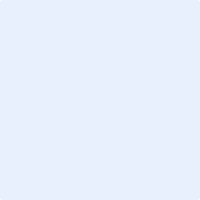 